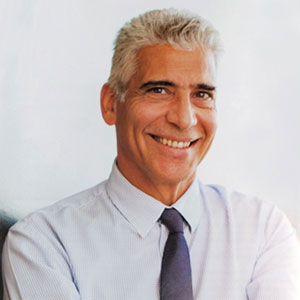 «Η καινοτομία αποτελεί θεμελιώδη πυλώνα της ακαδημαϊκής ιατρικής. Στην Ιατρική Σχολή του ΕΚΠΑ διεξάγονται πολλές κλινικές μελέτες, ομολογουμένως με μεγάλη επιτυχία όπως αποδεικνύεται από τις αξιολογήσεις - επιθεωρήσεις των οργανισμών ΕΜΕΑ και FDA. Πέρα από την προφανή ωφέλεια των ασθενών μας τα έσοδα στηρίζουν την λειτουργία της Σχολής αλλά και άλλων τμημάτων του Πανεπιστημίου. Η κλινική έρευνα είναι το δυνατό σημείο των Ελλήνων επιστημόνων!»